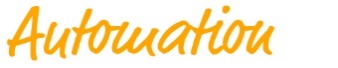 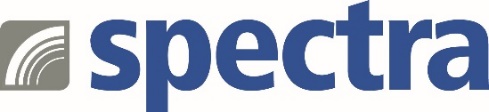 IGS-4215-8T2S: Industrieller L2/L4 Managed SwitchSicherer Datentransfer für moderne Netzwerke Für die industrielle Digitalisierung benötigt man leistungsstarke und zuverlässige Datennetze. Dabei sorgen industrielle Ethernet-Switche für den schnellen und kontinuierlichen Transport aller notwendigen Daten.Speziell für Netzwerke mit großen Datenmengen und für schnellen Datentransfer empfiehlt Spectra den industriellen und administrierbaren Ethernet-Switch IGS-4215-8T2S. Dieser hochleistungsfähige Switch bietet dem Anwender acht Gigabit-Ethernet-Ports und zwei Gigabit-SFP+-Slots, die eine ultraschnelle Datenübertragung und einen reibungslosen Datenfluss selbst in den anspruchsvollsten Netzwerkumgebungen garantieren.Eine der herausragenden Eigenschaften des IGS-4215-8T2S ist seine erweiterte Layer-2-Funktionssuite, die eine fortschrittliche Netzwerksteuerung und -verwaltung ermöglicht. Der Switch unterstützt SNMP (Simple Network Management Protocol) sowie Web-, Telnet- und CLI-basierte Konfigurationsoptionen. Funktionen wie VLAN-Unterstützung, Port-Trunking und Quality of Service (QoS) bieten eine optimierte Datenpriorisierung und garantieren eine zuverlässige Übertragung von zeitkritischen Daten.Zusätzlich zur technischen Exzellenz ist der Switch auch äußerst benutzerfreundlich. Die intuitive Web-basierte Benutzeroberfläche erlaubt eine einfache Installation und Konfiguration des Switches, was den Implementierungsprozess in das Netzwerk erleichtert.Das robuste IP30-Metallgehäuse und die Einsatzmöglichkeit bei Temperaturen von -40 bis 75°C unterstützen den Einsatz im rauen industriellen Umfeld.
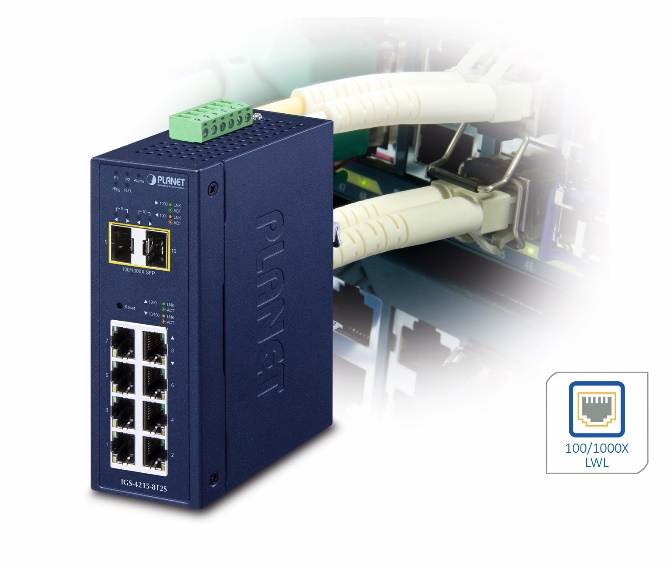 Wörter:   176
Zeichen: 1616 (mit Leerzeichen)
Bild: IGS-4215-8T2S-LWL-Switch.jpg Ansprechpartner PR: Jacqueline Nedialkov Tel.: +49 (0) 7121 1432-132E-Mail: jn@spectra.de Ansprechpartner Vertrieb: Alexander EinzingerTel.: +43 (0) 72 40-201 90E-Mail: info@spectra-austria.at 